                                                      T.C.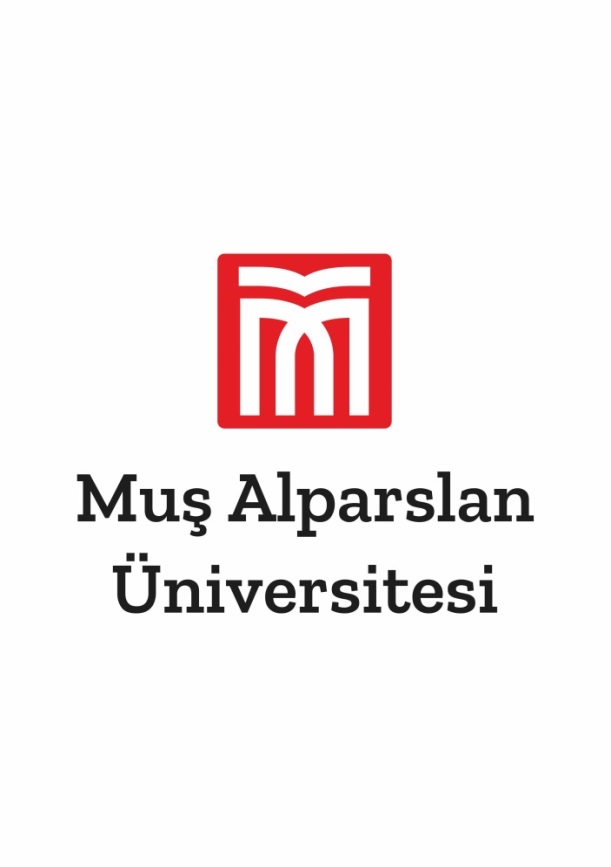 MUŞ ALPARSLAN ÜNİVERSİTESİ                       Teknik Bilimler Meslek Yüksekokulu Müdürlüğü             …………………….Bölüm Başkanlığına	Bölümünüz kadrosunda Öğr. Gör. /Dr. Öğr. Üyesi olarak görev yapmaktayım. …… ………………….. tarafından düzenlenecek olan ………………… için ................................tarihleri arasında düzenlenecek olan sempozyum/konferans/çalıştay/vs……. katılmak için, 2547 Sayılı Yükseköğretim Kanunu’nun 39’uncu maddesi ile Yurtiçinde ve Dışında Görevlendirmelerde Uyulacak Esaslara İlişkin Yönetmelik’in 3’üncü ve 4’üncü maddeleri gereğince, …………….. tarihleri arasında yolluksuz-yevmiyesiz olarak görevlendirilip izinli sayılmam hususunda;	Gereğini bilgilerinize arz ederim…/…/……	                   Adı-Soyadı	     İmzaAdres	: ……………Cep  Tel: …………………EKLER:1-……….. (1 Sayfa)2-……………… (1 Sayfa)